Dne 06. 02. 2017 FV provedl kontrolu hospodaření ZŠ a MŠ Psáry a Obce Psáry, při kterých nenalezl žádné významné nedostatky. Dále byl seznámen na OÚ se stavem pohledávek po splatnosti (je součástí Zápisu z jednání FV), které mají stále klesající tendenci. Dále byl seznámen se stavem na účtech (je součástí Protokolu OÚ). Plán CF jsme neobdrželi, klíčový ale bude platný finanční harmonogram výstavby školy.Na svém jednání dne 6. 2. FV projednával tyto body:ZŠ a MŠ Psáry, obec PsáryFV žádal o provedení společného výběrového řízení na dodavatele energií obce a školy (asi tříletou smlouvu) a nabízel využít zkušeností ing. Kroupy. Proběhlo odděleně – škola a obec. Škola žádného zlepšení již nedosáhla a FV doporučuje volit při vyjednávání spíše jarní měsíce.FV má pochybnost o správnosti výuky jazyků z prostředků obce.FV požaduje informaci o stavu vymáhání škody AK KMVS (pojistka?)Škola přepracuje návrh na odpis pohledávek v souladu s dohodou na škole učiněnou a zbylé pohledávky bude dále vymáhat.TS DolnobřežanskoFV se seznámil s neauditovanými výsledky roku 2016 a s předpokladem budoucího rozvoje společnosti, ve které máme majetkový podíl. Společnost dosáhla v loňském roce zisku 1,1 mil Kč, který jí bude zřejmě ponechán pro budoucí rozvoj.Práce do budoucnaLze předpokládat naše zapojení při přípravě a výstavbě nové školy a dalších případných aktuálních problémech.       ing. Antonín Rakpředseda finančního výboru Obec Psáry a Dolní Jirčany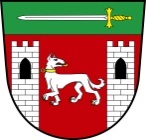 